ΑΔΙΑΒΑΘΜΗΤΟΚΑΝΟΝΙΚΟ Σύμφωνα με πρόσφατα στοιχεία της Ρουμανικής Ένωσης Κατασκευαστών Αυτοκινήτων/ACAROM για το 2022, η παραγωγή αυτοκινήτων στη Ρουμανία έφτασε τις 509.465 μονάδες το 2022, έναντι 420.755 μονάδων το 2021 σημειώνοντας αύξηση κατά 21%. Η πλειονότητα της παραγωγής ή 314.228 μονάδες ήταν από το εργοστάσιο της Dacia (ποσοστό 62%) ενώ οι υπόλοιπες 195.237 μονάδες ήταν από το εργοστάσιο της Ford (ποσοστό 38%).  Από την άλλη πλευρά, σύμφωνα με τα στοιχεία που παρέχει η Διεύθυνση Καθεστώτος Εγγραφής Άδειας Οδήγησης και Εγγραφής Οχημάτων/DRPCIV, τα οποία επικαλείται η ACAROM, ο αριθμός των ταξινομήσεων νέων αυτοκινήτων στη Ρουμανία ήταν, το 2022, 129.328 μονάδες, σημειώνοντας αύξηση 6,7 % σε σύγκριση με το προηγούμενο έτος.   Στο πλαίσιο αυτό, η κατάταξη των ευπώλητων αυτοκινήτων έχει την Dacia στην πρώτη θέση, με 39.910 μονάδες (μοντέλα Logan, Duster, Sandero, Spring -ηλεκτρικό μοντέλο-, Jogger), ακολουθούμενη από την Toyota (10.200 μονάδες, κυρίως τα μοντέλα Corolla και C-HR), Hyundai (9.551, κυρίως το μοντέλο Tucson), Skoda (8.669, κυρίως το μοντέλο Octavia), Ford (8.645, κυρίως το μοντέλο Puma), Renault (8.443), Volkswagen (8.203), Mercedes (3.572) και Peugeot (3.532).  Κατά συνέπεια και λαμβάνοντας υπόψη τα ανωτέρω στοιχεία προκύπτει ότι καθώς όλα τα μοντέλα της Dacia καθώς και το Ford Puma, παράγονται στην Ρουμανία, 461.000 μονάδες Dacia και Ford (ή ποσοστό 91% παραγωγής), εξάγονται στο εξωτερικό. Σημειώνεται ότι ιδιαιτερότητα της εδώ αγοράς αυτοκινήτου αποτελεί ο υπερπολλαπλάσιος αριθμός μεταχειρισμένων αυτοκινήτων, που εισάγονται και ταξινομούνται από τα νέα αυτοκίνητα που ταξινομούνται (αναλογία 1 νέο προς 2,44 μεταχειρισμένα), καθώς κατά το 2022, ο αριθμός των μεταχειρισμένων αυτοκινήτων που ταξινομήθηκαν για πρώτη φορά στη Ρουμανία ήταν 316.332 μονάδες, έναντι των 395.759 μονάδων του 2021 (μειωμένος κατά 20%) και  381.495 μονάδες του 2020. Υπογραμμίζεται επίσης, ότι αν και δεν υπάρχουν λεπτομερή διαχρονικά στοιχεία, ο αριθμός των νέων υπερπολυτελών αυτοκινήτων που ταξινομούνται στην Ρουμανία, σημειώνει σημαντική αύξηση. Ενδεικτικά αναφέρεται ότι το Α’πεντάμηνο του 2021, ταξινομήθηκαν : 10 Lamborghini, 8 Ferrari, 7 Rolls-Royce, 7 Bentley, 5 Aston Martin και 4 Maserati, ενώ μόνο κατά το Α’ 15ημερο Δεκεμβρίου 2022, ταξινομήθηκαν : 7 Porsche, 3 Maserati, 3 Lamborghini, 2  Bentley και 1 Aston Martin.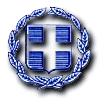 ΠΡΕΣΒΕΙΑ THΣ ΕΛΛΑΔOΣ ΣΤΟ ΒΟΥΚΟΥΡΕΣΤΙΓΡΑΦΕΙΟ ΟΙΚΟΝΟΜΙΚΩΝ & ΕΜΠΟΡΙΚΩΝ ΥΠΟΘΕΣΕΩΝ       17 Ιανουαρίου 2023       ΑΠ.Φ : 2700/99ΠΡΟΣ:Β4 Δ/νσηΚΟΙΝ.:1. ΥΠ.ΕΞ.- Δ.Γ. Υφυπουργού κ.Κ.Φραγκογιάννη- Γραφείο κας Γ.Γ. ΔΟΣ και Εξωστρέφειας- Γραφείο κας Β’ Γεν. Δ/ντριας- Β1 Δ/νση2. Σύνδεσμοι-Φορείς-ΕπιμελητήριαΕ.Δ.:Γραφείο κας ΠρέσβεωςΘΕΜΑ:Στοιχεία ρουμανικής αγοράς αυτοκινήτου για το 2022.Ο Δ/νων  Παντελής Γιαννούλης  Σύμβουλος ΟΕΥ Α΄